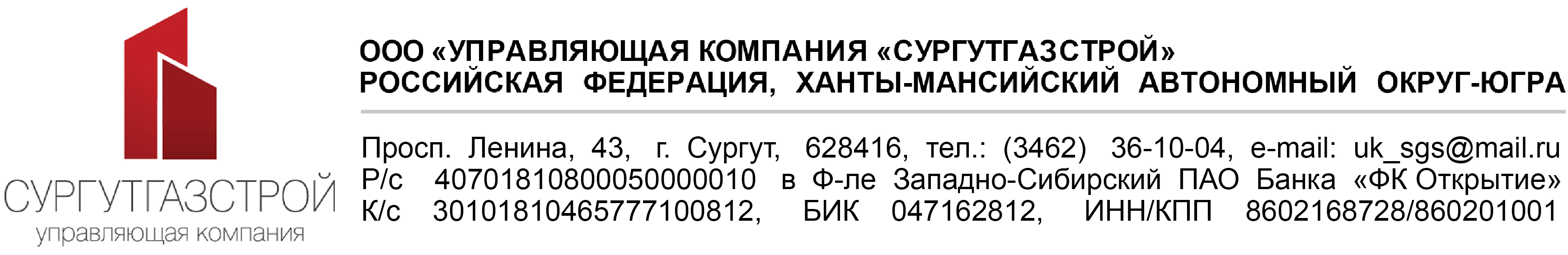 Сообщение об обнаружении (выявлении) неточных, неполных и (или) недостоверных сведений в раскрываемой информации.   Сообщаем, что 24 декабря 2021 года были выявлены неточности в отчете по форме 0420514 «Расчет размера собственных средств управляющей компании инвестиционных фондов, паевых инвестиционных фондов и негосударственных пенсионных фондов» (далее – Отчет) по состоянию на 31.05.2021г., который размещен по адресу: http://uk-sgs.ru/?docs=1&detail=162    В Отчет внесены следующие изменения:   Настоящее сообщение размещается в связи с изменением (корректировкой) ранее размещенной информации. Новая информация размещена по адресу: http://uk-sgs.ru/?docs=1&detail=181 ПоказательНеверное значениеВерное значениеРаздел 3.Расчет собственных средств, строка 06 Общая величина обязательств,графа 3 Сумма (стоимость, величина) на текущую отчетную дату7 126 220,785 426 392,31Раздел 3.Расчет собственных средств, строка 06 Общая величина обязательств,графа 3 Сумма (стоимость, величина) на предыдущую отчетную дату6 664 218,034 916 105,57Раздел 3.Расчет собственных средств, строка 07 Размер собственных средств  ,графа 3 Сумма (стоимость, величина) на текущую отчетную дату26 961 078,4728 660 906,94Раздел 3.Расчет собственных средств, строка 07 Размер собственных средств  ,графа 3 Сумма (стоимость, величина) на предыдущую отчетную дату26 207 011,1427 955 123,60Подраздел 05.01  Кредиторская задолженность (кредитор-физическое лицо) строка 1 Резерв ежегодных отпусков на 31.05.2021 графа 8 доля от общей величины обязательств10,6613,99Подраздел 05.01  Кредиторская задолженность (кредитор-физическое лицо) строка 2 Резерв ежегодных отпусков на 31.05.2021 графа 8 доля от общей величины обязательств5,056,64Подраздел 05.01  Кредиторская задолженность (кредитор-физическое лицо) строка 3 Резерв ежегодных отпусков на 31.05.2021 графа 8 доля от общей величины обязательств18,5324,33Подраздел 05.01  Кредиторская задолженность (кредитор-физическое лицо) строка 4 Резерв ежегодных отпусков на 31.05.2021 графа 8 доля от общей величины обязательств1,562,04Подраздел 05.01  Кредиторская задолженность (кредитор-физическое лицо) строка 5 Заработная плата за май 2021 года, графа 8 доля от общей величины обязательств1,612,12Подраздел 05.01  Кредиторская задолженность (кредитор-физическое лицо) строка 6 Заработная плата за май 2021 года, графа 7 сумма задолженности068 072Подраздел 05.01  Кредиторская задолженность (кредитор-физическое лицо) строка 6 Заработная плата за май 2021 года, графа 8 доля от общей величины обязательств01,25Подраздел 05.01  Кредиторская задолженность (кредитор-физическое лицо) строка 7 Заработная плата за май 2021 года, графа 7 сумма задолженности069 604Подраздел 05.01  Кредиторская задолженность (кредитор-физическое лицо) строка 7 Заработная плата за май 2021 года, графа 8 доля от общей величины обязательств01,28Подраздел 05.01  Кредиторская задолженность (кредитор-физическое лицо) итого, графа 7 доля от общей величины обязательств2 665 607,322 803 283,32Подраздел 05.01  Кредиторская задолженность (кредитор-физическое лицо) итого, графа 8 доля от общей величины обязательств37,4151,66Подраздел 05.02  Кредиторская задолженность (кредитор-юридическое лицо) строка 1 Резерв по страховым взносам, графа 11 доля от общей величины обязательств в процентах5,627,38Подраздел 05.02  Кредиторская задолженность (кредитор-юридическое лицо) строка 2 Страховые взносы на обязательное пенсионное страхование, графа 11 доля от общей величины обязательств в процентах1,371,79Подраздел 05.02  Кредиторская задолженность (кредитор-юридическое лицо) строка 3 Налог на доходы физических лиц, графа 11 доля от общей величины обязательств в процентах1,371,79Подраздел 05.02  Кредиторская задолженность (кредитор-юридическое лицо) строка  итого графа 11 доля от общей величины обязательств в процентах8,35                       10,97Подраздел 05.03  Иные обязательства строка 1 Отложенные налоговые обязательства, графа 5, доля от общей величины обязательств, в процентах24,8832,67Подраздел 05.03  Иные обязательства строка 2 Арендные обязательства, графа 4, размер обязательства.1 699 828,470Подраздел 05.03  Иные обязательства строка 2 Арендные обязательства, графа 5, доля от общей величины обязательств, в процентах23,850Подраздел 05.03  Иные обязательства строка итого, графа 4, размер обязательства.3 472 825,051 772 996,58Подраздел 05.03  Иные обязательства строка итого, графа 5, доля от общей величины обязательств, в процентах48,7332,67